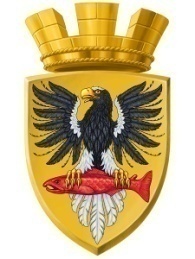 Р О С С И Й С К А Я  Ф Е Д Е Р А Ц И ЯКАМЧАТСКИЙ КРАЙП О С Т А Н О В Л Е Н И ЕАДМИНИСТРАЦИИ ЕЛИЗОВСКОГО ГОРОДСКОГО ПОСЕЛЕНИЯОт   21.07.2017года                                                                                                                 № 719-п         г.ЕлизовоО присвоении адреса земельному участку с кадастровым номером 41:05:0101008:2540 	Руководствуясь статьей 14 Федерального закона от 06.10.2003 № 131-ФЗ «Об общих принципах организации местного самоуправления в Российской Федерации», Уставом Елизовского городского поселения, согласно Правилам присвоения, изменения и аннулирования адресов, утвержденным постановлением Правительства Российской Федерации от 19.11.2014 № 1221, на основании заявления ХХХХХХ. и принимая во внимание: договор аренды земельного участка от 28.10.2013 №375/А, соглашение об уступке прав и переводе долга по договору №375/А от 28.10.2013, ПОСТАНОВЛЯЮ:Присвоить адрес земельному участку с кадастровым номером 41:05:0101008:2540: Россия, Камчатский край, Елизовский муниципальный район, Елизовское городское поселение, Елизово г., Олимпийская ул., 20.Направить настоящее постановление в Федеральную информационную адресную систему для внесения сведений установленных данным постановлением.Управлению делами администрации Елизовского городского поселения опубликовать (обнародовать) настоящее постановление в средствах массовой информации и разместить в информационно – телекоммуникационной сети «Интернет» на официальном сайте администрации Елизовского городского поселения. Чигрину С.А обратиться в Управление Федеральной службы государственной регистрации, кадастра и картографии по Камчатскому краю для внесения изменений уникальных характеристик объекта недвижимого имущества.Контроль за исполнением настоящего постановления возложить на руководителя Управления архитектуры и градостроительства администрации Елизовского городского поселения.И.о. Главы администрации Елизовского городского поселения                                                            В.А. Масло